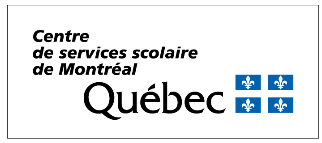 Plan d’intervention – Domaine apprentissage - FRANÇAISDocument de soutien à la rédaction d’objectifs et de moyens Formuler un objectif L’objectif doit décrire la compétence à développer, pendant une certaine période de temps, en lien avec les capacités de l’élève. L’objectif doit être lié au besoin prioritaire identifié. 1. Spécifique : propose une seule compétence à développer. 2. Mesurable : peut être mesuré et observé. 3. Atteignable : réalisable par l’élève ou par les intervenants.  4. Réaliste : doit être à la portée de l’élève et en fonction du contexte.  5. Temporellement défini : avoir une date de fin (exemples : pendant X semaines, d’ici X semaines).   Formuler un indicateur de réussite L’indicateur de réussite sert à préciser ce qui devra être mesuré ou observé afin de juger de l’atteinte de l’objectif. Il peut être de nature quantitative ou qualitative. Exemples : une fois sur deux, 75% du temps, lors de toutes les récréations, ¾ du texte, augmentation de 10% de la note, chaque période, chaque jour, une fois par jour, lors des causeries, en respectant la démarche, etc. Formuler un moyenUn moyen est une action qui permet de répondre au besoin de l’élève (réduire l’écart entre la situation réelle et la situation souhaitée) et de mener à bien l’objectif.  Les moyens retenus peuvent être liés aux ressources humaines, aux ressources matérielles, aux stratégies éducatives à mettre en place et aux outils particuliers à utiliser.  Les mesures adaptatives et les mesures de soutien ayant un impact sur la note, liés à l’objectif, doivent obligatoirement se retrouver dans cette section. Notez qu’un plan d’intervention ne devrait pas comporter que des mesures de flexibilité ou des moyens mis en place par l’élève ou par ses parents. Le plan d’intervention représente les actions que les acteurs du milieu scolaire doivent mettre en place pour faire progresser l’élève. À éviter :  1. Nommer seulement des intervenants (exemple : aller chez l’orthopédagogue).  2. Nommer des attitudes (exemple : être attentif en classe). 3. Nommer des items sur lesquels nous n’avons pas de pouvoir (exemple : se coucher à 8 h). 	Pour des précisions concernant les moyens, se référer au document suivant :https://cybersavoir.csdm.qc.ca/adaptationscolaire/files/2018/12/Mesures-de-soutien_primaire-et-secondaire-1.pdfFRANÇAIS - LECTUREOBJECTIFS associés aux stratégies de reconnaissance et d’identification de motsD’ici X semaines, l’élève sera en mesure d’améliorer ses habiletés de reconnaissance et d’identification de mots (objectif à préciser).MOYENS associés à l’objectif ci-dessusÀ la suite d’un enseignement explicite en groupe-classe, effectuer une modélisation et une pratique guidée en sous-groupe ou en individuel du nom et du son des lettres (préciser les modalités : fréquence hebdomadaire, durée de l’intervention, nombre d’élèves dans le sous-groupe, en classe ou hors classe, etc.).À la suite d’un enseignement explicite en groupe-classe, effectuer une modélisation et une pratique guidée en sous-groupe ou en individuel pour favoriser le développement de la conscience phonémique chez l’élève (préciser les modalités : fréquence hebdomadaire, durée de l’intervention, nombre d’élèves dans le sous-groupe, en classe ou hors classe, etc.).À la suite d’un enseignement explicite en groupe-classe, effectuer une modélisation et une pratique guidée en sous-groupe ou en individuel de la correspondance graphème-phonème (préciser les modalités : fréquence hebdomadaire, durée de l’intervention, nombre d’élèves dans le sous-groupe, en classe ou hors classe, etc.), tout en s'assurant de régulièrement présenter les mots fréquents à l'élève. À la suite d’un enseignement explicite en groupe-classe, effectuer une modélisation et une pratique guidée en sous-groupe ou en individuel avec l’élève afin de lui offrir une rétroaction lien avec la stratégie : identifier les mots, connus à l’oral, mais non à l’écrit, à partir d’une combinaison de moyens ou d’indices (préciser les modalités : fréquence hebdomadaire, durée de l’intervention, nombre d’élèves dans le sous-groupe, en classe ou hors classe, etc.)À la suite d’un enseignement explicite en groupe-classe, effectuer une modélisation et une pratique guidée en sous-groupe ou en individuel avec l’élève afin de lui offrir une rétroaction lien avec la stratégie : identifier, en contexte, les mots nouveaux (inconnus à l’oral et à l’écrit) et leur donner du sens en utilisant plusieurs indices et sources d’information (préciser les modalités : fréquence hebdomadaire, durée de l’intervention, nombre d’élèves dans le sous-groupe, en classe ou hors classe, etc.)MOYENS D’ADAPTATION associés à l’objectif ci-dessusSynthèse vocale.Tiers de temps supplémentaire.Répondre aux questions à l’oral : un intervenant note les réponses orales de l’élève, réponses dictées à un outil de dictée vocale, réponses enregistrées sur un outil d’enregistrement audio (One Note, magnétophone, etc.)L’élève répond aux questions à l’oral ou en LSQ (manuscrites par l’intervenant, à l’aide d’une reconnaissance vocale ou par enregistrement audio/vidéo).Capsules vidéos avec interprétation en langue des signes québécoise (LSQ) ou interprétation orale de documents écrits incluant les questionnaires (interprétation LSQ).L’élève complète sa réponse écrite en formulant des ajouts à l’oral ou en LSQ (manuscrites par l’intervenant, à l’aide d’une reconnaissance vocale ou par enregistrement audio/vidéo).Passation de l’épreuve dans un endroit isolé avec surveillance.Appareil de lecture : télévisionneuse, loupe, support de lecture (plan incliné).MOYENS ayant de l’impact sur la note associés à l’objectif ci-dessus (SEULEMENT SI UTILISÉS DE MANIÈRE RÉCURRENTE ET IMPOSSIBLES À RETIRER)Lecture par un pair ou un intervenant (4e année et plus), car l’élève n’est pas en mesure d’utiliser une synthèse vocale, dans le contexte où on souhaite que la trace soit une production; tâche de type « papier-crayon ».Donner des textes plus simples (ex. : phrases simples, phrases répétitives, syntaxes plus près du langage oral que du langage écrit, lexique courant et familier, sujet familier et connu, liens assez directs entre le texte et les images …).FRANÇAIS - LECTUREOBJECTIFS associés à la compréhension des éléments significatifs d’un texte.Ces objectifs pourraient également être liés aux critères « Apprécier, Réagir et Interpréter » des textes variés si la compréhension de l’élève est en cause dans les défis associés à ces critères.D’ici X semaines, l’élève sera capable d’extraire les éléments d’informations explicites d’un texte (préciser l’indicateur de réussite; exemple : thème du texte, aspect physique des personnages, temps, lieu, texte de plus familier à moins familier, dans des textes narratifs, dans des textes informatifs, etc.D’ici X semaines, l’élève sera capable d’extraire les éléments d’informations implicites d’un texte (préciser l’indicateur de réussite1; exemple : traits de caractère des personnages, temps, lieu, valeurs, texte de plus familier à moins familier, dans des textes narratifs, dans des textes informatifs, etc.D’ici X semaines, l’élève sera capable d’extraire les principaux éléments d’un texte, ainsi que leur organisation générale. Préciser l’indicateur de réussite1.MOYENS associés à l’objectif ci-dessusÀ la suite d’un enseignement explicite en groupe-classe, effectuer une modélisation et une pratique guidée en sous-groupe ou en individuel avec l’élève afin de lui offrir une rétroaction lien avec les stratégies de préparation à la lecture (préciser les stratégies). (Préciser les modalités : fréquence hebdomadaire, durée de l’intervention, nombre d’élèves dans le sous-groupe, en classe ou hors classe, etc.)À la suite d’un enseignement explicite en groupe-classe, effectuer une modélisation et une pratique guidée en sous-groupe ou en individuel avec l’élève afin de lui offrir une rétroaction lien avec les stratégies de compréhension des phrases (préciser les stratégies). (Préciser les modalités : fréquence hebdomadaire, durée de l’intervention, nombre d’élèves dans le sous-groupe, en classe ou hors classe, etc.)À la suite d’un enseignement explicite en groupe-classe, effectuer une modélisation et une pratique guidée en sous-groupe ou en individuel avec l’élève afin de lui offrir une rétroaction lien avec les stratégies de compréhension des textes (préciser les stratégies). (Préciser les modalités : fréquence hebdomadaire, durée de l’intervention, nombre d’élèves dans le sous-groupe, en classe ou hors classe, etc.)À la suite d’un enseignement explicite en groupe-classe, effectuer une modélisation et une pratique guidée en sous-groupe ou en individuel avec l’élève afin de lui offrir une rétroaction lien avec les stratégies de gestion des difficultés (dépannage) (préciser les stratégies).  (Préciser les modalités : fréquence hebdomadaire, durée de l’intervention, nombre d’élèves dans le sous-groupe, en classe ou hors classe, etc.)À la suite d’un enseignement explicite en groupe-classe, effectuer une modélisation et une pratique guidée en sous-groupe ou en individuel avec l’élève afin de lui offrir une rétroaction lien avec les stratégies d’évaluation de l’efficacité de sa démarche (préciser les stratégies). (Préciser les modalités : fréquence hebdomadaire, durée de l’intervention, nombre d’élèves dans le sous-groupe, en classe ou hors classe, etc.)Avec l’élève ou le sous-groupe d’élèves, bâtir un référentiel des stratégies de lecture, en regard des types de textes, des structures, etc.  (Préciser les modalités : fréquence hebdomadaire, durée de l’intervention, nombre d’élèves dans le sous-groupe, en classe ou hors classe, etc.)Offrir de la rétroaction fréquente et précise à l’élève pour faciliter la mobilisation des stratégies de lecture appropriées.Bâtir avec l’élève un référentiel de phrases clés pour répondre à divers types de questions (banque de phrases modèles par types de questions).Offrir de la rétroaction à l’élève pour faciliter l’utilisation d’un référentiel /outil de référence.MOYENS D’ADAPTATION associés à l’objectif ci-dessusSynthèse vocale.Offrir 1/3 temps de plus au temps de passation prévu.Répondre aux questions à l’oral : un intervenant note les réponses orales de l’élève, réponses dictées à l’aide d’un outil de dictée vocale, réponses enregistrées sur un outil d’enregistrement audio (One Note, magnétophone, etc.)L’élève répond aux questions à l’oral ou en LSQ (manuscrites par l’intervenant, à l’aide d’une reconnaissance vocale ou par enregistrement audio/vidéo).Capsules vidéos avec interprétation en langue des signes québécoise (LSQ) ou interprétation orale de documents écrits incluant les questionnaires (interprétation LSQ.L’élève complète sa réponse écrite en formulant des ajouts à l’oral ou en LSQ (manuscrites par l’intervenant, à l’aide d’une reconnaissance vocale ou par enregistrement audio/vidéo).Passation de l’épreuve dans un endroit isolé avec surveillance.Appareil de lecture : télévisionneuse, loupe, support de lecture (plan incliné).MOYENS ayant de l’impact sur la note associés à l’objectif ci-dessus (SEULEMENT SI UTILISÉS DE MANIÈRE RÉCURRENTE ET IMPOSSIBLES À RETIRER)Associer des questions ou des blocs de questions à des paragraphes, à des sections du texte.Donner des explications supplémentaires, afin de faciliter la compréhension des questions ou du texte.Lecture par un pair ou un intervenant (4e année et plus), car l’élève n’est pas en mesure d’utiliser une synthèse vocale, dans le contexte où on souhaite que la trace soit une production ; tâche de type « papier-crayon ».Reformuler ou résumer l’information pour l’élève, en lien avec les éléments qui sont à comprendre.Questionner l’élève en vue d’orienter sa compréhension.Reformuler les questions de compréhension pour l’élève.Retirer systématique les questions touchant le même critère d’évaluation.Fournir une rétroaction immédiate à l’élève en vue de réajuster sa réponse.Donner des textes plus simples (ex. : phrases simples, phrases répétitives, syntaxes plus près du langage oral que du langage écrit, lexique courant et familier, sujet familier et connu, liens assez directs entre le texte et les images, etc.)FRANÇAIS - ÉCRITUREOBJECTIFS associés au besoin d’améliorer sa compétence à écrire des textes variés, au regard du critère d’adaptation à la situation d’écriture.OBJECTIF au regard du critère de la suffisance des idéesD’ici X semaines, l’élève sera capable de produire un texte où ses idées sont suffisamment développées. Ajouter l’indicateur de réussite. MOYENS associés à l’objectif ci-dessusÀ la suite de la planification en groupe-classe, effectuer une modélisation et une pratique guidée en sous-groupe ou en individuel avec l’élève afin de lui offrir une rétroaction au regard de la suffisance de ses idées. À la suite de la planification en groupe-classe, en entretien individuel, questionner plus précisément l’élève afin de le soutenir dans le développement de ses idées.À la suite de l’enseignement explicite en groupe-classe, offrir un enseignement supplémentaire, à raison de 3 fois par semaine, en lien avec la suffisance des idées à l’aide d’un texte modèle et accompagner l’élève dans l’application de ses stratégies.Offrir des choix de sujets ou d’intentions d’écriture.Favoriser l’écoute des textes des autres et rétroagir sur la suffisance des idées afin d’offrir des stratégies à l’élève. Offrir des occasions de rétroaction par les pairs, afin d’échanger au regard de la suffisance des idées. Relever, dans le texte de l’élève, des passages à améliorer en lien avec la suffisance des idées et offrir une rétroaction constructive écrite ou orale.Permettre à l’élève d’enregistrer ses idées ou son texte complet, afin de se réécouter pour faciliter la mise en texte. Segmenter la tâche pour permettre une révision plus efficace en lien avec la suffisance des idées. À la révision, permettre à l’élève de se concentrer uniquement sur la suffisance des idées pour aller plus en profondeur sur cet élément. À la révision, permettre à l’élève de se concentrer uniquement sur une partie de son texte.MOYENS D’ADAPTATION associés à l’objectif ci-dessusUtilisation de la fonction d’aide de prédiction de mots.Offrir 1/3 temps de plus au temps de passation prévu.Passation de l’épreuve dans un endroit isolé avec surveillance.Rétroaction vocale ou en LSQ (par une interprétation fidèle au style et au texte écrit par l’élève).Utilisation de la synthèse vocale ou de capsules vidéos avec interprétation LSQ ou orale des textes à lire en préparation à la tâche d’écriture.MOYENS ayant de l’impact sur la note associés à l’objectif ci-dessus (SEULEMENT SI UTILISÉS DE MANIÈRE RÉCURRENTE ET IMPOSSIBLES À RETIRER)À la suite d’un enseignement et de la modélisation répétée, en individuel ou en sous-groupe, effectuer les étapes de rédaction avec/pour l’élève en lui fournissant une rétroaction directe (pratique guidée constante).Réajuster le texte en précisant à l’élève quels éléments ajouter.Fournir un plan complété.FRANÇAIS - ÉCRITUREOBJECTIFS associés au besoin d’améliorer sa compétence à écrire des textes variés, au regard du critère d’adaptation à la situation d’écriture.OBJECTIF au regard du critère de la pertinence des idéesD’ici X semaines, l’élève sera capable de produire un texte où les idées respectent les principales exigences du projet d’écriture. Ajouter l’indicateur de réussite.MOYENS associés à l’objectif ci-dessus (pertinence des idées)À la suite de la planification en groupe-classe, effectuer une modélisation et une pratique guidée en sous-groupe ou en individuel avec l’élève, afin de lui offrir une rétroaction au regard de la pertinence de ses idées. À la suite de la planification en groupe-classe, en entretien individuel, questionner plus précisément l’élève afin de le soutenir dans la pertinence de ses idées.À la suite de l’enseignement explicite en groupe-classe, offrir un enseignement supplémentaire, à raison de 3 fois par semaine, en lien avec la pertinence des idées à l’aide d’un texte modèle et accompagner l’élève dans l’application de ses stratégies.Offrir des choix de sujets ou d’intentions d’écriture.Favoriser l’écoute des textes des autres et rétroagir sur la pertinence des idées afin d’offrir des stratégies à l’élève. Offrir des occasions de rétroaction par les pairs, afin que l’élève puisse recevoir des commentaires constructifs au regard de la pertinence de ses idées. À partir des idées du groupe-classe ou des idées de l’élève, soutenir l’élève dans le regroupement des idées en utilisant un organisateur graphique (ex. : Mindomo, Popplet, Inspiration, etc.) adapté à la situation d’écriture pour les noter. Relever, dans le texte de l’élève, des passages à améliorer en lien avec la pertinence des idées et offrir une rétroaction constructive écrite ou orale.Permettre à l’élève d’enregistrer ses idées ou son texte complet, afin de se réécouter pour faciliter la mise en texte. Segmenter la tâche pour permettre une révision plus efficace en lien avec la pertinence des idées.À la révision, permettre à l’élève de se concentrer uniquement sur la pertinence des idées pour aller plus en profondeur sur cet élément. À la révision, permettre à l’élève de se concentrer uniquement sur une partie de son texte.MOYENS D’ADAPTATION associés à l’objectif ci-dessusUtilisation de la fonction d’aide de prédiction de mots orthographique ou phonologique.Utilisation de la fonction d’aide de rétroaction vocale.Offrir 1/3 temps de plus au temps de passation prévu.Passation de l’épreuve dans un endroit isolé avec surveillance.Rétroaction vocale ou en LSQ (par une interprétation fidèle au style et au texte écrit par l’élève).Utilisation de la synthèse vocale ou de capsules vidéos avec interprétation LSQ ou orale des textes à lire en préparation à la tâche d’écriture.MOYENS ayant de l’impact sur la note associés à l’objectif ci-dessus (SEULEMENT SI UTILISÉS DE MANIÈRE RÉCURRENTE ET IMPOSSIBLES À RETIRER)À la suite d’un enseignement et de la modélisation répétée, en individuel ou en sous-groupe, effectuer les étapes de rédaction avec/pour l’élève en lui fournissant une rétroaction directe (pratique guidée constante).Réajuster le texte en lui précisant quels éléments ne sont pas en lien avec le sujet du texte et/ ou la structure du texte et lui préciser comment l’ajuster. Fournir un plan complété.FRANÇAIS - ÉCRITUREOBJECTIFS associés au besoin d’améliorer sa compétence à écrire des textes variés, au regard du critère de cohérence du texteOBJECTIF D’ici X semaines, l’élève sera capable de produire un texte où ses idées sont organisées selon un ordre séquentiel / logique / chronologique. Ajouter l’indicateur de réussite. MOYENS associés à l’objectif ci-dessus À partir des idées du groupe-classe ou des idées de l’élève, soutenir l’élève dans le regroupement des idées en utilisant un organisateur graphique (ex. : Mindomo, Popplet, Inspiration, etc.) adapté à la situation d’écriture pour les noter.Relever, dans le texte de l’élève, des passages à améliorer en lien avec l’organisation des idées et offrir une rétroaction constructive écrite ou orale. Permettre à l’élève d’enregistrer ses idées ou son texte complet, afin de se réécouter pour faciliter la mise en texte. À la suite de l’enseignement explicite en groupe-classe, offrir un enseignement supplémentaire, à raison de 3 fois par semaine, en comparant l’organisation et le découpage de textes modèles. Accompagner l’élève dans l’ajustement de son texte. Offrir un soutien visuel pour faciliter l’organisation des idées en ordre séquentiel ou chronologique. Écrire des histoires à partir de matériels imagés sans texte.Découper les parties du texte de l’élève et l’accompagner à les remettre dans un ordre séquentiel, logique ou chronologique.À la révision, permettre à l’élève de se concentrer uniquement sur la cohérence du texte pour aller plus en profondeur sur cet élément. À la révision, permettre à l’élève de se concentrer uniquement sur une partie de son texte.MOYENS D’ADAPTATION associés à l’objectif ci-dessusUtilisation de la fonction d’aide de prédiction de mots phonologique.Utilisation de la fonction d’aide de prédiction de mots orthographique.Utilisation de la fonction d’aide de rétroaction vocale.Offrir 1/3 temps de plus au temps de passation prévu.Passation de l’épreuve dans un endroit isolé avec surveillance.Rétroaction vocale ou en LSQ (par une interprétation fidèle au style et au texte écrit par l’élève)Utilisation de la synthèse vocale ou de capsules vidéos avec interprétation LSQ ou orale des textes à lire en préparation à la tâche d’écriture.MOYENS ayant de l’impact sur la note associés à l’objectif ci-dessus (SEULEMENT SI UTILISÉS DE MANIÈRE RÉCURRENTE ET IMPOSSIBLES À RETIRER)À la suite d’un enseignement et de la modélisation répétée, en individuel ou en sous-groupe, effectuer les étapes de rédaction avec/pour l’élève en lui fournissant une rétroaction directe (pratique guidée constante).Réajuster le texte en remettant en ordre logique les idées de l’élève.Fournir un plan complété.FRANÇAIS - ÉCRITUREOBJECTIFS associés au besoin d’améliorer sa compétence à écrire des textes variés, au regard du critère de cohérence du texte.OBJECTIF D’ici X semaines, l’élève sera capable de produire un texte où les idées sont liées entre elles par l’utilisation de marqueurs de relations. Ajouter l’indicateur de réussite. MOYENS associés à l’objectif ci-dessus Élaborer et modéliser l’utilisation d’un référentiel portant sur les marqueurs de relation, selon les différents contextes d’utilisation.À l’étape de révision, soutenir l’élève dans l’ajout de marqueurs de relation entre les différentes idées, en l’incitant à utiliser son référentiel personnel. Relever, dans le texte de l’élève, des passages à améliorer en lien avec l’utilisation des marqueurs de relation et offrir une rétroaction constructive écrite ou orale.Permettre à l’élève d’enregistrer ses idées ou son texte complet, afin de se réécouter pour faciliter la mise en texte. À la révision, permettre à l’élève de se concentrer uniquement sur l’utilisation des marqueurs de relation pour aller plus en profondeur sur cet élément. À la révision, permettre à l’élève de se concentrer uniquement sur une partie de son texte.MOYENS D’ADAPTATION associés à l’objectif ci-dessusUtilisation de la fonction d’aide de prédiction de mots phonologique.Utilisation de la fonction d’aide de prédiction de mots orthographique.Utilisation de la fonction d’aide de rétroaction vocale.Utilisation d’un dictionnaire électronique.Utilisation d’un vérificateur grammatical, lexical et syntaxique. Offrir 1/3 temps de plus au temps de passation prévu.Passation de l’épreuve dans un endroit isolé avec surveillance.Rétroaction vocale ou en LSQ (par une interprétation fidèle au style et au texte écrit par l’élève)Utilisation de la synthèse vocale ou de capsules vidéos avec interprétation LSQ ou orale des textes à lire en préparation à la tâche d’écriture.MOYENS ayant de l’impact sur la note associés à l’objectif ci-dessus (SEULEMENT SI UTILISÉS DE MANIÈRE RÉCURRENTE ET IMPOSSIBLES À RETIRER)À la suite d’un enseignement et de la modélisation répétée, en individuel ou en sous-groupe, effectuer les étapes de rédaction avec/pour l’élève en lui fournissant une rétroaction directe (pratique guidée constante).Ajouter des marqueurs de relation pour l’élève.FRANÇAIS - ÉCRITUREOBJECTIFS associés au besoin d’améliorer sa compétence à écrire des textes variés, au regard du critère de cohérence du texte.OBJECTIF D’ici X semaines, l’élève sera capable de produire un texte où ses idées sont organisées en paragraphe. Ajouter l’indicateur de réussite. 5MOYENS associés à l’objectif ci-dessus Relever, dans le texte de l’élève, des passages à améliorer en lien avec l’organisation du texte en paragraphe et offrir une rétroaction constructive écrite ou orale.Permettre à l’élève d’enregistrer ses idées ou son texte complet, afin de se réécouter pour faciliter la mise en texte. Utiliser un organisateur graphique facilitant la mise en texte et le regroupement des idées (ex. : utiliser l’exportation du plan Mindomo vers Word).Segmenter la tâche en demandant l’écriture d’un seul paragraphe à la fois. À la révision, permettre à l’élève de se concentrer uniquement sur l’organisation des idées en paragraphe pour aller plus en profondeur sur cet élément. Utilisation de la synthèse vocale ou de capsules vidéos avec interprétation LSQ ou orale des textes à lire en préparation à la tâche d’écriture.MOYENS ayant de l’impact sur la note associés à l’objectif ci-dessus (SEULEMENT SI UTILISÉS DE MANIÈRE RÉCURRENTE ET IMPOSSIBLES À RETIRER)À la suite d’un enseignement et de la modélisation répétée, en individuel ou en sous-groupe, effectuer les étapes de rédaction avec/pour l’élève en lui fournissant une rétroaction directe (pratique guidée constante).Réajuster le texte en lui précisant quels éléments ne sont pas organisés de manière cohérente et lui préciser comment l’ajuster. Fournir des modèles précis de phrases à réutiliser dans des endroits prédéterminés du texte (pour faciliter l’utilisation de marqueurs de relation par exemple).Fournir un plan complété.FRANÇAIS - ÉCRITUREOBJECTIFS associés au besoin d’améliorer sa compétence à écrire des textes variés, au regard du critère vocabulaire.OBJECTIF D’ici X semaines, l’élève sera capable d’utiliser un vocabulaire conforme à la norme et à l’usage. Ajouter l’indicateur de réussite. MOYENS associés à l’objectif associés à l’objectif ci-dessusRelever, dans le texte de l’élève, des passages à améliorer en lien avec la conformité du vocabulaire et offrir une rétroaction constructive écrite ou orale.Modéliser l’utilisation d’une fonction d’assistance pictographique (ex. : Lexibar, Word Online) et encourager l’élève à l’utiliser.Soutenir l’élève dans l’utilisation d’un dictionnaire de traduction.Encourager l’élève à utiliser ses différents outils de référence (faire le choix des outils avec l’élève et en modéliser l’utilisation). Rappeler à l’élève de réutiliser les mots ayant été travaillés à l’étape de planification.À la suite de l’enseignement explicite en groupe-classe, offrir un enseignement supplémentaire, à raison de 3 fois par semaine, sur l’utilisation des mots précis (ex. : remplacer les verbes de sens général, les mots vagues, etc.). Accompagner l’élève dans l’ajustement de son texte.À la suite de l’enseignement explicite en groupe-classe, offrir un enseignement supplémentaire, à raison de 3 fois par semaine, sur le réinvestissement d’expressions et de mots tirés des lectures et des activités préalables à la tâche (Documents de précisions sur les grilles d’évaluation).  Accompagner l’élève dans l’ajustement de son texte.Relever, dans le texte de l’élève, des passages à améliorer en lien avec la conformité du vocabulaire et offrir une rétroaction constructive écrite ou orale.MOYENS D’ADAPTATION associés à l’objectif ci-dessusUtilisation de la fonction d’aide de prédiction de mots phonologique.Utilisation de la fonction d’aide de prédiction de mots orthographique.Utilisation de la fonction d’aide de rétroaction vocale.Utilisation d’un dictionnaire électronique (spécifier le dictionnaire).Utilisation d’un vérificateur grammatical, lexical et syntaxique. Utilisation d’une fonction d’assistance pictographique (ex. : Lexibar, Word Online).Offrir 1/3 temps de plus au temps de passation prévu.Passation de l’épreuve dans un endroit isolé avec surveillance.Utilisation de la synthèse vocale ou de capsules vidéos avec interprétation LSQ ou orale des textes à lire en préparation à la tâche d’écriture.MOYENS ayant de l’impact sur la note associés à l’objectif ci-dessus (SEULEMENT SI UTILISÉS DE MANIÈRE RÉCURRENTE ET IMPOSSIBLES À RETIRER)Fournir une banque de mots à réutiliser dans des endroits prédéterminés du texte.FRANÇAIS - ÉCRITUREOBJECTIFS associés au besoin d’améliorer sa compétence à écrire des textes variés, au regard du critère vocabulaire.OBJECTIF D’ici X semaines, l’élève sera capable d’utiliser un vocabulaire varié. Ajouter l’indicateur de réussite. MOYENS associés à l’objectif associés à l’objectif ci-dessusÀ la suite de l’enseignement explicite en groupe-classe, offrir un enseignement supplémentaire, à raison de 3 fois par semaine, sur l’utilisation de mots et d’expressions variées (ex. : synonymes). Accompagner l’élève dans l’ajustement de son texte.Relever, dans le texte de l’élève, des passages à améliorer en lien avec la variété du vocabulaire et offrir une rétroaction constructive écrite ou orale.Modéliser la démarche liée à l’utilisation de la recherche intelligente pour repérer les mots de répétition (CTRL+F) et encourager l’élève à l’appliquer pour varier le vocabulaire de son texte.MOYENS D’ADAPTATION associés à l’objectif ci-dessusUtilisation de la fonction d’aide d’assistance pictographique, afin de s’assurer que le terme utilisé soit conforme à la norme et à l’usage.Utilisation d’un dictionnaire électronique (spécifier le dictionnaire).Utilisation d’un vérificateur grammatical, lexical et syntaxique. Offrir 1/3 temps de plus au temps de passation prévu.Passation de l’épreuve dans un endroit isolé avec surveillance.Rétroaction vocale ou en LSQ (par une interprétation fidèle au style et au texte écrit par l’élève).Utilisation de la synthèse vocale ou de capsules vidéos avec interprétation LSQ ou orale des textes à lire en préparation à la tâche d’écriture.MOYENS ayant de l’impact sur la note associés à l’objectif ci-dessus (SEULEMENT SI UTILISÉS DE MANIÈRE RÉCURRENTE ET IMPOSSIBLES À RETIRER)Fournir une banque de mots à réutiliser dans des endroits prédéterminés du texte.FRANÇAIS - ÉCRITUREOBJECTIFS associés au besoin d’améliorer sa compétence à écrire des textes variés, au regard du critère de la construction des phrases et de la ponctuation.OBJECTIF D’ici X semaines, l’élève sera capable d’écrire des phrases simples, bien structurées et bien ponctuées (majuscule et point). Ajouter l’indicateur de réussite. MOYENS associés à l’objectif associés à l’objectif ci-dessusSoutenir l’élève dans la formulation de ses idées à l’oral avant de les écrire.Utiliser des pictogrammes / images / photos illustrant une phrase à construire.Modéliser l’utilisation de la rétroaction vocale pour vérifier la ponctuation d’un texte et encourager l’élève à l’utiliser dans l'ajustement de son texte.À la suite de l’enseignement explicite en groupe-classe, offrir un enseignement supplémentaire, à raison de 3 fois par semaine, sur la structure de la phrase simple. Accompagner l’élève lors de la rédaction de son texte.MOYENS D’ADAPTATION associés à l’objectif ci-dessusUtilisation d’un vérificateur grammatical, lexical et syntaxique. Utiliser des pictogrammes / images / photos illustrant une phrase à construire.Utilisation de la rétroaction vocale pour vérifier la ponctuation d’un texte et encourager l’élève à l’utiliser dans l'ajustement de son texte.Offrir 1/3 temps de plus au temps de passation prévu.Passation de l’épreuve dans un endroit isolé avec surveillance.Rétroaction vocale ou en LSQ (par une interprétation fidèle au style et au texte écrit par l’élève).Utilisation de la synthèse vocale ou de capsules vidéos avec interprétation LSQ ou orale des textes à lire en préparation à la tâche d’écriture.MOYENS ayant de l’impact sur la note associés à l’objectif ci-dessus (SEULEMENT SI UTILISÉS DE MANIÈRE RÉCURRENTE ET IMPOSSIBLES À RETIRER)Fournir des modèles précis de phrases à réutiliser dans des endroits prédéterminés du texte.À la suite d’un enseignement et de la modélisation répétée, en individuel ou en sous-groupe, effectuer les étapes de rédaction avec/pour l’élève en lui fournissant une rétroaction directe (pratique guidée constante).Scripter le texte pour l’élève (écrire textuellement ce que l’élève dicte).Utiliser une reconnaissance vocale pour rédiger son texte.FRANÇAIS - ÉCRITUREOBJECTIFS associés au besoin d’améliorer sa compétence à écrire des textes variés, au regard du critère respect des normes relatives à l’orthographe d’usage et grammaticale.OBJECTIF D’ici x semaines, l’élève sera capable de réduire son pourcentage d’erreurs liées à l’orthographe d’usage et à l’orthographe grammaticale.  Ajouter l’indicateur de réussite. MOYENS associés à l’objectif ci-dessusPister l’élève dans la correction de ses erreurs, sans préciser le type d’erreur (ex. : ne pas souligner les erreurs, mais inscrire un X dans la marge) et l’accompagner dans l’application de stratégies de correction.Modéliser le choix et l’utilisation des outils de référence et encourager l’élève à s’en servir.À la suite de l’enseignement explicite en groupe-classe, offrir un enseignement supplémentaire, à raison de 3 fois par semaine, sur les règles orthographiques et contextuelles. Accompagner l’élève lors de la correction de son texte. Encourager l’élève à écrire phonologiquement les mots dont il ne connaît pas l’orthographe en vue d’utiliser ses outils de référence.Construire avec l’élève un référentiel de sons et en modéliser l’utilisation en contexte d’écriture.MOYENS D’ADAPTATION associés à l’objectif ci-dessusUtilisation de la fonction d’aide d’assistance pictographique, afin de s’assurer que le terme utilisé soit conforme à la norme et à l’usage.Utilisation de la fonction d’aide de prédiction de mots phonologique.Utilisation de la fonction d’aide de prédiction de mots orthographique.Utilisation d’un dictionnaire électronique.Utilisation d’un vérificateur orthographique. Offrir 1/3 temps de plus au temps de passation prévu.Passation de l’épreuve dans un endroit isolé avec surveillance.Rétroaction vocale ou en LSQ (par une interprétation fidèle au style et au texte écrit par l’élève).Utilisation de la synthèse vocale ou de capsules vidéos avec interprétation LSQ ou orale des textes à lire en préparation à la tâche d’écriture.MOYENS ayant de l’impact sur la note associés à l’objectif ci-dessus (SEULEMENT SI UTILISÉS DE MANIÈRE RÉCURRENTE ET IMPOSSIBLES À RETIRER)À la suite d’un enseignement et de la modélisation répétée, en individuel ou en sous-groupe, effectuer les étapes de révision avec/pour l’élève en lui fournissant une rétroaction directe (ex. : fournir l’orthographe de mots connus de l’élève).Scripter le texte pour l’élève (écrire textuellement ce que l’élève dicte).Utiliser une reconnaissance vocale pour rédiger son texte.